 KONKURS !!!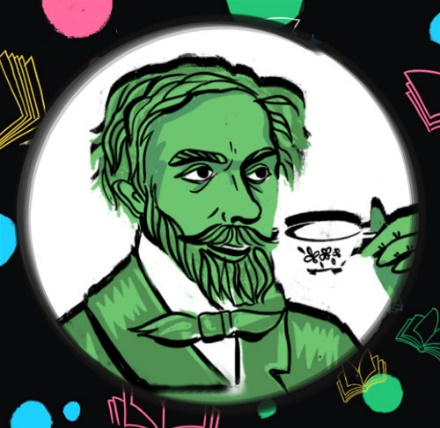              Biblioteka szkolna zaprasza do udziału w konkursie recytatorskim z okazji dwusetnej rocznicy urodzin Cypriana Kamila Norwida.             Aby wziąć udział w konkursie, należy wybrać i nauczyć się recytować jeden wiersz C. K. Norwida. Dopuszczalny jest również wybór fragmentu dłuższego utworu.Konkurs odbędzie się 23 listopada.            Zainteresowani uczniowie proszeni są o wcześniejsze zgłaszanie się w bibliotece, gdzie uzyskają pomoc w doborze wiersza i wskazówki do recytacji.                Serdecznie zapraszamy!